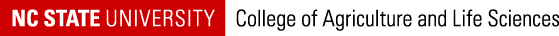                                      North Carolina Agricultural Foundation, Inc.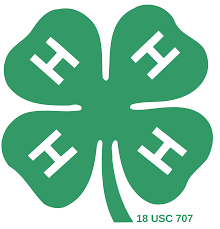 Philanthropic Gift Intention Form 
Mecklenburg County 4-HWe wish to support Mecklenburg County 4-H with a gift to the 4-H/Mecklenburg County 4-H Program Enhancement in the amount of $_________.   A check for the total amount of $ ________ is enclosed.        We will make a payment by credit card in the amount of $ ________.To make a secure gift by credit card, you may do so online at: go.ncsu.edu/MecklenburgCounty4H or by calling 919-515-7827. Be sure to have your card handy when you call. This gift is made: In Memory of ________________________   In Honor of ________________________ Please notify: Name ____________________________ Address______________________________ __________________________________________________________________________________ contact information We wish to remain anonymousPrint Name ________________________________________ Signature_________________________________ This is a company gift/pledge.  Company or organization name________________________________Daytime Phone____________________Cell_______________________ Email ___________________ Address _____________________________________________________________________________City________________________________________ State ____________  Zip____________________Please make checks payable to the NC Agricultural Foundation, Inc., (Tax ID # 56-6049304) and mail to: NC Agricultural Foundation, Inc., NC State University Box 7645, Raleigh, NC 27695-7645. You will receive an official receipt for your contribution. For questions or additional information, please contact Liza Martina at 919-515-2801 or lmmarti2@ncsu.edu. Fund raising efforts for Mecklenburg County 4-H operate under the auspices of the North Carolina Agricultural Foundation, Inc. a tax-deductible 501(c)3. 